St Margaret’s Regular Weekly EventsMonday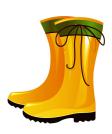 Yellow Wellies9.30am at St Margaret’s Church, to maintain the church yard. Just turn up or contact Godfrey Reid-Marr on 675 005.Monday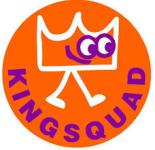 Kings Squad (Term Time)For the children of Barming School in KS2 at 12.30 in the school library. Contact Wil on 726263Monday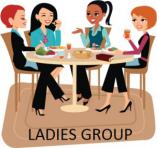 Ladies Home Group1pm at Church Cross House. Contact Fliss on 726263MondayLadies Home Group (PM)1st Monday of each month at The Rectory 8pm.  Tuesday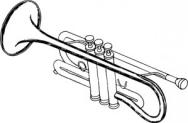 Brass BandBeginners – 6.45pm in Church Cross House.Brass Band - 7.30pm in Church Cross House. For more details please call Bob Town on 07809 465 638Wednesday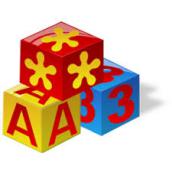 Babies and ToddlersTerm Time Only.1.30pm in the Village Hall. A chance to let the children play and for you to enjoy some adult conversation with other parents / carers.  For more information please contact Sue Packer on 727 209.Wednesday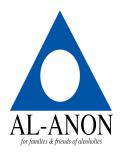 Al Anon6pm Church Cross House. A group for families and friends of problem drinkers. Contact Leah Gardner on 678 433, for more information.Wednesday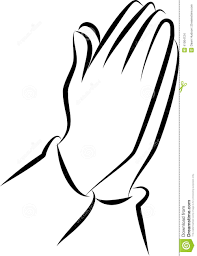 Evening Prayer7pm St Margaret’s A time of personal prayer and reflection, the first 15mins is in silenceWednesday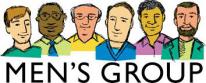 Men’s Group8pm every 1st Wednesday of the month at The Redstart Pub. Contact Paul Oakley 728 264WednesdayMen’s Home Group8pm every 3rd  Wednesday of the month at Church Cross HouseThursday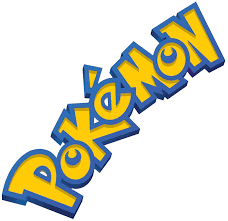 Pokémon Club (Term Time every other week).5pm Church Cross House. Cost £1 which includes refreshments. No Experience necessary! Please speak to Wil on 726 263 for more details.Friday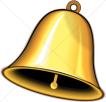 Bell Ringing Practice on Friday nights from 8pm to 9.15pm. Learners please come at 7.30pm, contact David Earl on 728 346 for further details.